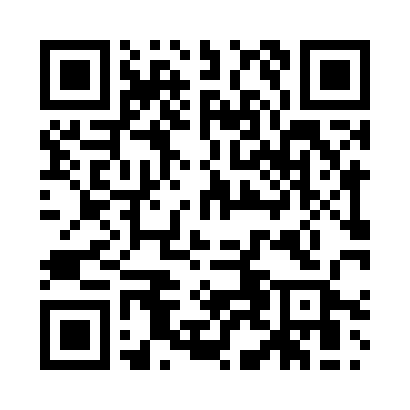 Prayer times for Adelberg, GermanyWed 1 May 2024 - Fri 31 May 2024High Latitude Method: Angle Based RulePrayer Calculation Method: Muslim World LeagueAsar Calculation Method: ShafiPrayer times provided by https://www.salahtimes.comDateDayFajrSunriseDhuhrAsrMaghribIsha1Wed3:486:011:195:198:3710:412Thu3:455:591:195:198:3910:443Fri3:425:571:185:208:4010:464Sat3:395:561:185:218:4210:495Sun3:365:541:185:218:4310:516Mon3:335:531:185:228:4510:547Tue3:315:511:185:228:4610:568Wed3:285:501:185:238:4710:599Thu3:255:481:185:238:4911:0110Fri3:225:471:185:248:5011:0411Sat3:195:451:185:248:5211:0712Sun3:165:441:185:258:5311:0913Mon3:135:421:185:258:5411:1214Tue3:105:411:185:268:5611:1515Wed3:075:401:185:268:5711:1716Thu3:055:381:185:278:5811:2017Fri3:025:371:185:279:0011:2318Sat3:015:361:185:289:0111:2519Sun3:015:351:185:289:0211:2720Mon3:015:341:185:299:0311:2821Tue3:005:321:185:299:0511:2822Wed3:005:311:185:309:0611:2923Thu2:595:301:185:309:0711:3024Fri2:595:291:195:319:0811:3025Sat2:595:281:195:319:0911:3126Sun2:585:271:195:329:1011:3127Mon2:585:271:195:329:1211:3228Tue2:585:261:195:329:1311:3229Wed2:585:251:195:339:1411:3330Thu2:575:241:195:339:1511:3331Fri2:575:231:195:349:1611:34